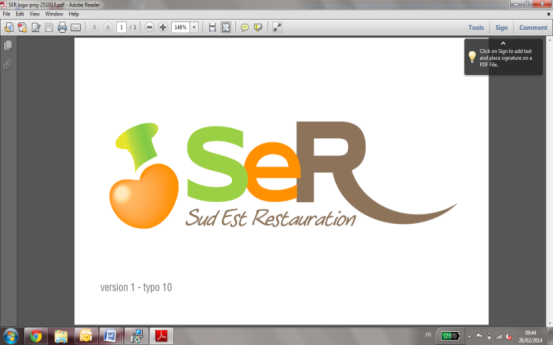 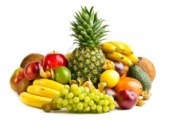 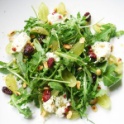 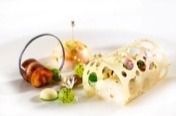 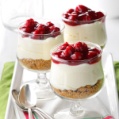 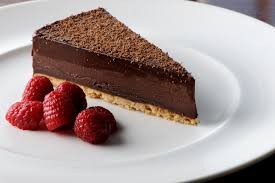 Menu OVE du 15 au 21 novembre 2021DéjeunerDinerLundi 15/11Salade aux noix et emmentalCarbonnade Flamande Galette de boulgour Poêlée pestoFromage ou laitageFlan nappé caramelSalade verteCroque fromagePoêlée de légumes Fromage ou laitageFruits au siropMardi 16/11Duo de charcuterieTerrine de légumes Normandin de veauSauce moutardeFilet poisson sauce crustacés FritesFromage ou laitageFruitColeslaw Cassolette de fruits mer et légumesFromage ou laitageSemoule au lait Mercredi 17/11Salade d’endivesCuisse de poulet à la crèmeOmelette sauce crème Riz et julienne Fromage ou laitageMousse au chocolat  Salade et œufs dur Flan de potiron et pommes de terreGalette boulgour Fromage ou laitageCompote pomme Jeudi 18/11Salade et œuf poché Saucisson chaud Nuggets de poisson Pommes vapeurs  Fromage ou laitagePoire au siropSalade de choux chinois Raviolis de bœuf sauce tomateRaviolis ricotta Fromage ou laitageCrème vanilleVendredi19/11Salade composéeFilet de poisson à l’anethPolenta et carottes Fromage ou laitageOreillon de pêcheQuiche lorraine Quiche aux fromages Lasagne de saumon Fromage ou laitageLiégeois chocolatSamedi 20/11Pâté campagneSalade sombrero Blanquette de volaillePates aux fruits de mer PatesFromage ou laitageFlan pâtissier Betterave Quenelles aux champignonsRiz pilaf Fromage ou laitageMousse au caféDimanche21/11Choux fleur vinaigrette Veau marengoFilet de merlu sauce tomate Flageolets Fromage ou laitageParis Brest Salade verte Brandade de poisson Fromage ou laitageCompote